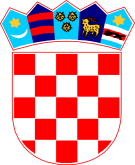 REPUBLIKA HRVATSKA   ZADARSKA ŽUPANIJA   OPĆINA PRIVLAKA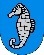            Ivana Pavla II, 46.          23233 PRIVLAKAKLASA: 350-06/22-01/4URBROJ: 2198-28-03-22-4
Privlaka, 4. studenog 2022. godineOpćina Privlaka objavljuje sljedećuOBAVIJEST
o raspisivanju Javnog natječaja za osnivanje prava građenja na čest.zem. 6766/6, 6766/7 i 6766/8, sve k.o. PrivlakaOpćina Privlaka raspisuje javni natječaj za osnivanje prava građenja na čest.zem. 6766/6, 6766/7 i 6766/8, sve k.o. Privlaka.Cjeloviti tekst Javnog natječaja za osnivanje prava vlasništva na nekretninama u vlasništvu Općine Privlaka objavljen je na službenim internetskim stranicama Općine Privlaka www.privlaka.hr te na oglasnoj ploči Općine Privlaka.Rok za dostavljanje ponuda iznosi 30 (trideset) dana od dana objave ove obavijesti.Ponude se dostavljaju poštom preporučeno ili osobno u pisarnicu Općine Privlaka, u zatvorenoj omotnici na adresu: OPĆINA PRIVLAKA, Ivana Pavla II 46, 23233 Privlaka s naznakom „Ponuda za natječaj“ – NE OTVARAJ!OPĆINA PRIVLAKAJEDINSTVENI UPRAVNI ODJELPročelnica:Ivana Skoblar Šango, mag.iur